 РОССИЙСКАЯ ФЕДЕРАЦИЯАдминистрация города ИркутскаКомитет по социальной политике и культуре ДЕПАРТАМЕНТ ОБРАЗОВАНИЯМуниципальное бюджетное общеобразовательное учреждение города Иркутска средняя общеобразовательная школа №6 (МБОУ г. Иркутска СОШ №6). Иркутск, м-н Первомайский, 10 тел/факс: 36-38-32, irkschool6@yandex.ruАннотация к рабочей программе по предмету «Физика»9 класс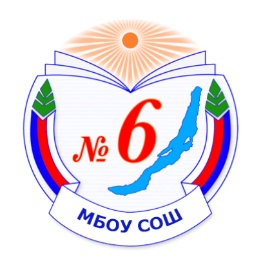 1. Общая характеристика учебного предмета «Физика», 9 классШкольный курс физики — системообразующий для естественно-научных предметов, поскольку физические законы, лежащие в основе мироздания, являются основой содержания курсов химии, биологии, географии и астрономии. Физика вооружает школьников научным методом познания, позволяющим получать объективные знания об окружающем мире. В 7 и 8 классах происходит знакомство с физическими явлениями, методом научного познания, формирование основных физических понятий, приобретение умений измерять физические величины, проводить лабораторный эксперимент по заданной схеме. Принцип построения курса — объединение изучаемых фактов вокруг общих физических идей. Это позволило рассматривать отдельные явления и законы как частные случаи более общих положений науки, что способствует пониманию материала, развитию логического мышления, а не простому заучиванию фактов. Изучение строения вещества в 7 классе создает представления о познаваемости явлений, их обусловленности, о возможности непрерывного углубления и пополнения знаний: молекула — атом; строение атома — электрон. Далее эти знания используются при изучении массы, плотности, давления газа, закона Паскаля, объяснении изменения атмосферного давления. В 8 классе продолжается использование знаний о молекулах при изучении тепловых явлений. Сведения по электронной теории вводятся в разделе «Электрические явления». Далее изучаются электромагнитные и световые явления. Курс физики 9 класса расширяет и систематизирует знания по физике, полученные учащимися в 7 и 8 классах, поднимая их на уровень законов. Новым в содержании курса 9 класса является включение астрофизического материала в соответствии с требованиями ФГОС.2. Основа для составления программы:Рабочая программа по физике для 7-9 классов составлена с учетом Фундаментального ядра содержания общего образования и Требований к результатам освоения основной общеобразовательной программы основного общего образования, представленных в Федеральном государственном образовательном стандарте общего образования по физике на основе авторской программы А. В. Перышкина, Е. М. Гутник (Физика. 7-9 классы: рабочая программа к линии УМК А. В. Перышкина, Е. М. Гутник: учебно-методическое пособие / Н. В. Филонович, Е. М. Гутник. – М.: Дрофа, 2017. – 76 с.),  учебного пособия для общеобразовательных организаций Физика. Физика. 9 кл.: учебник / А. В. Перышкин. – 7-е изд., стереотип. – М.: Дрофа, 2019 – 350 с.3. Место предмета в учебном плане:Реализация курса физики в 7-9 классах осуществляется за счет часов федерального компонента. Базисный учебный (образовательный) план на изучение физики в 7-9 классах основной школы отводит 2 часа в неделю в 7 и 8 классах, 3 часа в 9 классе, всего 238 уроков.4. Цели и задачи изучения физикив 7 классе являются: Цели курса:• усвоение учащимися смысла основных понятий и законов физики, взаимосвязи между ними; • формирование системы научных знаний о природе, ее фундаментальных законах для построения представления о физической картине мира; • систематизация знаний о многообразии объектов и явлений природы, о закономерностях процессов и о законах физики для осознания возможности разумного использования достижений науки в дальнейшем развитии цивилизации; • формирование убежденности в познаваемости окружающего мира и достоверности научных методов его изучения; • организация экологического мышления и ценностного отношения к природе; • развитие познавательных интересов и творческих способностей учащихся, а также интереса к расширению и углублению физических знаний и выбора физики как профильного предмета.Задачи курса: • знакомство учащихся с методом научного познания и методами исследования объектов и явлений природы; • приобретение учащимися знаний о механических, тепловых, электромагнитных и квантовых явлениях, физических величинах, характеризующих эти явления; • формирование у учащихся умений наблюдать природные явления и выполнять опыты, лабораторные работы и экспериментальные исследования с использованием измерительных приборов, широко применяемых в практической жизни; • овладение учащимися такими общенаучными понятиями, как природное явление, эмпирически установленный факт, проблема, гипотеза, теоретический вывод, результат экспериментальной проверки; • понимание учащимися отличий научных данных от непроверенной информации, ценности науки для удовлетворения бытовых, производственных и культурных потребностей человека.УМК  9 кл: Физика. 9 класс. Учебник (авторы: А.  В.  Перышкин, Е. М. Гутник).   Физика. Рабочая тетрадь. 9 класс (авторы: Е. М. Гутник, И. Г. Власова). Физика. Рабочая тетрадь. 9 класс (авторы: В. А. Касьянов, В. Ф. Дмитриева).   Физика. Тетрадь для лабораторных работ. 9 класс (авторы: Н. В. Филонович, А. Г. Восканян).   Физика. Методическое пособие. 9 класс (авторы: Е. М. Гутник, О. А. Черникова).  Физика. Тесты. 9 класс (автор Н. И. Слепнева).   Физика. Дидактические материалы. 9 класс (авторы: А. Е. Марон, Е. А. Марон).   Физика. Сборник вопросов и задач. 9 класс (авторы: А. Е. Марон, Е. А. Марон, С. В. Позойский).   Электронная форма учебника.